              Last updated on 25th Feb, 2017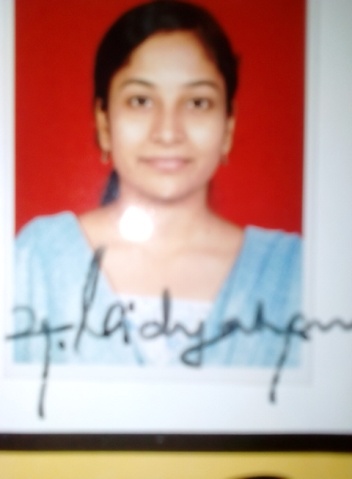 Dr.Sandhya=My Career ObjectiveTo utilize my professional capabilities to the fullest, to deliver excellent results by meeting the organizational goals and thus contributing to the organization’s growth and development as well as developing self. Email:Sandhya.369734@2freemail.com passport no#In processPersonal ProfileDOB: 15th june 1986Sex: FemaleMarital Status: SingleInterestsTraveling Playing games MusicWork ExperienceWell trained in managing patients in labour.5 years of experiance as a general practioner.    Keen sense for details and can work under pressure.Excellent oral and written communication skills in English.      Role Responsibilities ;Diagnosis and Management of Out-Patients.Management of Patients in labour.Managing other gynecological disorders.Screening of patients for ca cervix and councelling for infertility.SCHOLASTIC RECORDS (in Chronological order)ATTENDED CME : SurgeryOphthalmologyCommunity medicine Dermatology I solemnly declare that all the above details are true as per my knowledge and belief.Yours faithfullyDr.Sandhya